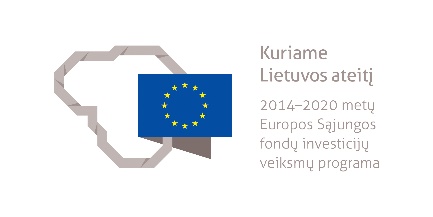 KIRPĖJO MODULINĖ PROFESINIO MOKYMO PROGRAMA______________________(Programos pavadinimas)Programos valstybinis kodas ir apimtis mokymosi kreditais:P32101202 – programa, skirta pirminiam profesiniam mokymui, 45 mokymosi kreditaiT32101202 – programa, skirta tęstiniam profesiniam mokymui, 35 mokymosi kreditaiKvalifikacijos pavadinimas – kirpėjasKvalifikacijos lygis pagal Lietuvos kvalifikacijų sandarą (LTKS) – IIIMinimalus reikalaujamas išsilavinimas kvalifikacijai įgyti:P32101202, T32101202 – pagrindinis išsilavinimasReikalavimai profesinei patirčiai (jei taikomi) – nėraPrograma parengta įgyvendinant iš Europos Sąjungos struktūrinių fondų lėšų bendrai finansuojamą projektą „Lietuvos kvalifikacijų sistemos plėtra (I etapas)“ (projekto Nr. 09.4.1-ESFA-V-734-01-0001).1. PROGRAMOS APIBŪDINIMASProgramos paskirtis. Kirpėjo modulinė profesinio mokymo programa skirta parengti kvalifikuotam darbuotojui, kuris gebėtų kirpti ir dažyti plaukus moterims, kirpti plaukus vyrams ir vaikams.Būsimo darbo specifika. Asmuo, įgijęs kirpėjo kvalifikaciją, galės teikti kirpėjo paslaugas individualiai arba grožio paslaugas teikiančioje įmonėje.Kirpėjas privalo dėvėti darbo drabužius. Savo veikloje kirpėjas vadovaujasi Lietuvos higienos normos HN 117:2007 „Grožio paslaugų sveikatos saugos reikalavimai“, darbuotojų saugos ir sveikatos, ergonomikos, darbo higienos, priešgaisrinės saugos ir aplinkosaugos reikalavimais. Jam svarbios šios asmeninės savybės: sąžiningumas, kūrybingumas, tvarkingumas, atsakingumas, komunikabilumas, pastabumas, kruopštumas, fizinis ištvermingumas, gebėjimas spręsti problemas ir konfliktus, etikos normų laikymasis, gebėjimas koncentruoti dėmesį, gebėjimas korektiškai bendrauti. Būtina laikytis asmens duomenų apsaugos.Kirpėjas turi gebėti bendrauti su įvairiais klientais, pagarbiai su jais elgtis; dirbti komandoje arba individualiai, valdyti savo psichologines būsenas ir pojūčius, spręsti psichologines krizines situacijas.Darbuotojas privalo atlikti profilaktinį sveikatos patikrinimą ir turėti asmens medicininę knygelę arba privalomojo sveikatos patikrinimo medicininę pažymą.2. PROGRAMOS PARAMETRAI* Šie moduliai vykdant tęstinį profesinį mokymą neįgyvendinami, o darbuotojų saugos ir sveikatos bei saugaus elgesio ekstremaliose situacijose mokymas integruojamas į kvalifikaciją sudarančioms kompetencijoms įgyti skirtus modulius.3. REKOMENDUOJAMA MODULIŲ SEKA* Šie moduliai vykdant tęstinį profesinį mokymą neįgyvendinami, o darbuotojų saugos ir sveikatos bei saugaus elgesio ekstremaliose situacijose mokymas integruojamas į kvalifikaciją sudarančioms kompetencijoms įgyti skirtus modulius.4. REKOMENDACIJOS DĖL PROFESINEI VEIKLAI REIKALINGŲ BENDRŲJŲ KOMPETENCIJŲ UGDYMO5. PROGRAMOS STRUKTŪRA, VYKDANT PIRMINĮ IR TĘSTINĮ PROFESINĮ MOKYMĄPastabosVykdant pirminį profesinį mokymą asmeniui, jaunesniam nei 16 metų ir neturinčiam pagrindinio išsilavinimo, turi būti sudaromos sąlygos mokytis pagal pagrindinio ugdymo programą (jei taikoma).Vykdant pirminį profesinį mokymą asmeniui turi būti sudaromos sąlygos mokytis pagal vidurinio ugdymo programą (jei taikoma).Vykdant tęstinį profesinį mokymą asmens ankstesnio mokymosi pasiekimai įskaitomi švietimo ir mokslo ministro nustatyta tvarka.Tęstinio profesinio mokymo programos modulius gali vesti mokytojai, įgiję andragogikos žinių ir turintys tai pagrindžiantį dokumentą arba turintys neformaliojo suaugusiųjų švietimo patirties.Saugaus elgesio ekstremaliose situacijose modulį vedantis mokytojas turi būti baigęs civilinės saugos mokymus pagal Priešgaisrinės apsaugos ir gelbėjimo departamento direktoriaus patvirtintą mokymo programą ir turėti tai pagrindžiantį dokumentą.Tęstinio profesinio mokymo programose darbuotojų saugos ir sveikatos mokymas integruojamas į kvalifikaciją sudarančioms kompetencijoms įgyti skirtus modulius. Darbuotojų saugos ir sveikatos mokoma pagal Mokinių, besimokančių pagal pagrindinio profesinio mokymo programas, darbuotojų saugos ir sveikatos programos aprašą, patvirtintą Lietuvos Respublikos švietimo ir mokslo ministro 2005 m. rugsėjo 28 d. įsakymu Nr. ISAK-1953 „Dėl Mokinių, besimokančių pagal pagrindinio profesinio mokymo programas, darbuotojų saugos ir sveikatos programos aprašo patvirtinimo“. Darbuotojų saugos ir sveikatos mokymą vedantis mokytojas turi būti baigęs darbuotojų saugos ir sveikatos mokymus ir turėti tai pagrindžiantį dokumentą.Tęstinio profesinio mokymo programose saugaus elgesio ekstremaliose situacijose mokymas integruojamas pagal poreikį į kvalifikaciją sudarančioms kompetencijoms įgyti skirtus modulius.6. PROGRAMOS MODULIŲ APRAŠAI6.1. ĮVADINIS MODULISModulio pavadinimas – „Įvadas į profesiją“6.2. KVALIFIKACIJĄ SUDARANČIOMS KOMPETENCIJOMS ĮGYTI SKIRTI MODULIAI6.2.1. Privalomieji moduliaiModulio pavadinimas – „Moterų plaukų kirpimas ir dažymas“Modulio pavadinimas – „Vyrų ir vaikų plaukų kirpimas“6.2.2. Pasirenkamieji moduliaiModulio pavadinimas – „Šukuosenų formavimas“Modulio pavadinimas – „Šukuosenų dekoro gaminimas“6.3. BAIGIAMASIS MODULISModulio pavadinimas – „Įvadas į darbo rinką“Valstybinis kodasModulio pavadinimasLTKS lygisApimtis mokymosi kreditaisKompetencijosKompetencijų pasiekimą iliustruojantys mokymosi rezultataiĮvadinis modulis (iš viso 1 mokymosi kreditai)*Įvadinis modulis (iš viso 1 mokymosi kreditai)*Įvadinis modulis (iš viso 1 mokymosi kreditai)*Įvadinis modulis (iš viso 1 mokymosi kreditai)*Įvadinis modulis (iš viso 1 mokymosi kreditai)*Įvadinis modulis (iš viso 1 mokymosi kreditai)*3000001Įvadas į profesijąIII1Pažinti profesiją.Apibūdinti kirpėjo profesiją ir jos teikiamas galimybes darbo rinkoje.Apibūdinti kirpėjo veiklos procesus.Demonstruoti jau turimus, neformaliuoju ir (arba) savaiminiu būdu įgytus kirpėjo kvalifikacijai būdingus gebėjimus.Bendrieji moduliai (iš viso 4 mokymosi kreditai)*Bendrieji moduliai (iš viso 4 mokymosi kreditai)*Bendrieji moduliai (iš viso 4 mokymosi kreditai)*Bendrieji moduliai (iš viso 4 mokymosi kreditai)*Bendrieji moduliai (iš viso 4 mokymosi kreditai)*Bendrieji moduliai (iš viso 4 mokymosi kreditai)*3102201Saugus elgesys ekstremaliose situacijoseIII1Saugiai elgtis ekstremaliose situacijose.Apibūdinti ekstremalių situacijų tipus, galimus pavojus.Išmanyti saugaus elgesio ekstremaliose situacijose reikalavimus ir instrukcijas, garsinius civilinės saugos signalus.3102102Sąmoningas fizinio aktyvumo reguliavimasIII1Reguliuoti fizinį aktyvumą.Išvardyti fizinio aktyvumo formas.Demonstruoti asmeninį fizinį aktyvumą.Taikyti fizinio aktyvumo formas atsižvelgiant į darbo specifiką.3102202Darbuotojų sauga ir sveikataIII2Tausoti sveikatą ir saugiai dirbti.Įvardyti darbuotojų saugos ir sveikatos reikalavimus, keliamus darbo vietai.Kvalifikaciją sudarančioms kompetencijoms įgyti skirti moduliai (iš viso 30 mokymosi kreditų)Kvalifikaciją sudarančioms kompetencijoms įgyti skirti moduliai (iš viso 30 mokymosi kreditų)Kvalifikaciją sudarančioms kompetencijoms įgyti skirti moduliai (iš viso 30 mokymosi kreditų)Kvalifikaciją sudarančioms kompetencijoms įgyti skirti moduliai (iš viso 30 mokymosi kreditų)Kvalifikaciją sudarančioms kompetencijoms įgyti skirti moduliai (iš viso 30 mokymosi kreditų)Kvalifikaciją sudarančioms kompetencijoms įgyti skirti moduliai (iš viso 30 mokymosi kreditų)Privalomieji (iš viso 30 mokymosi kreditų)Privalomieji (iš viso 30 mokymosi kreditų)Privalomieji (iš viso 30 mokymosi kreditų)Privalomieji (iš viso 30 mokymosi kreditų)Privalomieji (iš viso 30 mokymosi kreditų)Privalomieji (iš viso 30 mokymosi kreditų)310120005Moterų plaukų kirpimas ir dažymasIII15Trinkti moterų plaukus.Apibūdinti moterų plaukų, galvos odos sandarą bei pastebėti pažeidimus.Apibūdinti technologinius, darbo saugos ir higienos reikalavimus kirpėjo darbo vietos įrengimui ir priežiūrai.Apibūdinti moterų plaukų trinkimo procedūroms naudojamas medžiagas, jų poveikį plaukams ir žmogaus organizmui.Atlikti moterų plaukų trinkimo procedūras.310120005Moterų plaukų kirpimas ir dažymasIII15Atlikti moterų plaukų bazinius kirpimus.Paaiškinti moterų plaukų kirpimui, sušukavimui naudojamų įrankių paskirtį, priežiūros ir laikymo būdus, dezinfekavimo reikalavimus.Paaiškinti moterų plaukų kirpimų operacijas, kirpimo formas.Parinkti plaukų sušukavimui po kirpimo naudojamas technikas ir priemones.Kirpti moterų plaukus įvairiomis technikomis pagal bazines formas.Sušukuoti moterų plaukus po kirpimo.310120005Moterų plaukų kirpimas ir dažymasIII15Šviesinti plaukus.Atpažinti plaukų būklę, struktūrą.Parinkti priemones plaukų šviesinimui.Paruošti plaukų dažų mišinius plaukų šviesinimui.Šviesinti plaukus ilgalaikiais, tonuojamaisiais dažais.310120005Moterų plaukų kirpimas ir dažymasIII15Dažyti plaukus.Parinkti priemones plaukų dažymui.Paruošti plaukų dažų mišinius plaukų dažymui.Dažyti plaukus ilgalaikiais, tonuojamaisiais plaukų dažais.310120006Vyrų ir vaikų plaukų kirpimas III15Trinkti vyrų ir vaikų plaukus.Apibūdinti vyrų ir vaikų plaukų, galvos odos sandarą bei pastebėti pažeidimus.Apibūdinti technologinius, darbo saugos ir higienos reikalavimus kirpėjo darbo vietos įrengimui ir priežiūrai.Apibūdinti vyrų ir vaikų plaukų trinkimo procedūroms naudojamas medžiagas, jų poveikį plaukams ir žmogaus organizmui.Atlikti vyrų ir vaikų plaukų trinkimo procedūras.310120006Vyrų ir vaikų plaukų kirpimas III15Atlikti vyrų ir vaikų plaukų bazinius kirpimus.Paaiškinti vyrų ir vaikų plaukų kirpimui, sušukavimui naudojamų įrankių paskirtį, priežiūros ir laikymo būdus, dezinfekavimo reikalavimus.Paaiškinti vyrų ir vaikų plaukų kirpimų operacijas, pagrindines kirpimo formas.Parinkti vyrų ir vaikų plaukų standinimo ir fiksavimo kosmetines priemones.Kirpti vyrų ir vaikų plaukus įvairiomis technikomis pagal bazines formas.Sušukuoti vyrų ir vaikų plaukus po kirpimo.Pasirenkamieji moduliai (iš viso 5 mokymosi kreditai)*Pasirenkamieji moduliai (iš viso 5 mokymosi kreditai)*Pasirenkamieji moduliai (iš viso 5 mokymosi kreditai)*Pasirenkamieji moduliai (iš viso 5 mokymosi kreditai)*Pasirenkamieji moduliai (iš viso 5 mokymosi kreditai)*Pasirenkamieji moduliai (iš viso 5 mokymosi kreditai)*310120007Šukuosenų formavimasIII5Suplanuoti šukuoseną.Apibūdinti šukuosenų tipus.Suplanuoti šukuoseną pagal veido formą, plaukų ilgį, kliento pageidavimą.Parinkti šukuosenos elementus. 310120007Šukuosenų formavimasIII5Suformuoti šukuoseną.Parinkti priemones, įrankius ir medžiagas šukuosenos formavimui.Suformuoti šukuoseną pagal numatytą planą. 310120008Šukuosenų dekoro gaminimasIII5Gaminti šukuosenų dekoravimo priemones iš įvairių medžiagų.Apibūdinti šukuosenų dekoro spalvų, medžiagų mados tendencijas.Paaiškinti šukuosenų dekoravimo priemonių gamybos technologinius, darbo saugos ir higienos reikalavimus.Kurti šukuosenos dekoravimo priemones.310120008Šukuosenų dekoro gaminimasIII5Gaminti pastižo dirbinius šukuosenos dekoravimui.Apibūdinti šukuosenų dekoravimo priemonių iš natūralių plaukų ir sintetinio pluošto ypatumus.Gaminti pastižo dirbinius šukuosenos dekoravimui taikant įvairias gamybos technologijas.Baigiamasis modulis (iš viso 5 mokymosi kreditai)Baigiamasis modulis (iš viso 5 mokymosi kreditai)Baigiamasis modulis (iš viso 5 mokymosi kreditai)Baigiamasis modulis (iš viso 5 mokymosi kreditai)Baigiamasis modulis (iš viso 5 mokymosi kreditai)Baigiamasis modulis (iš viso 5 mokymosi kreditai)3000002Įvadas į darbo rinkąIII5Formuoti darbinius įgūdžius realioje darbo vietoje.Susipažinti su būsimo darbo specifika ir darbo vieta.Įvardyti asmenines integracijos į darbo rinką galimybes.Demonstruoti realioje darbo vietoje įgytas kompetencijas.Valstybinis kodasModulio pavadinimasLTKS lygisApimtis mokymosi kreditaisAsmens pasirengimo mokytis modulyje reikalavimai (jei taikoma)Įvadinis modulis (iš viso 1 mokymosi kreditas)*Įvadinis modulis (iš viso 1 mokymosi kreditas)*Įvadinis modulis (iš viso 1 mokymosi kreditas)*Įvadinis modulis (iš viso 1 mokymosi kreditas)*Įvadinis modulis (iš viso 1 mokymosi kreditas)*3000001Įvadas į profesijąIII1Netaikoma.Bendrieji moduliai (iš viso 4 mokymosi kreditai)*Bendrieji moduliai (iš viso 4 mokymosi kreditai)*Bendrieji moduliai (iš viso 4 mokymosi kreditai)*Bendrieji moduliai (iš viso 4 mokymosi kreditai)*Bendrieji moduliai (iš viso 4 mokymosi kreditai)*3102201Saugus elgesys ekstremaliose situacijoseIII1Netaikoma.3102102Sąmoningas fizinio aktyvumo reguliavimasIII1Netaikoma.3102202Darbuotojų sauga ir sveikataIII2Netaikoma.Kvalifikaciją sudarančioms kompetencijoms įgyti skirti moduliai (iš viso 30 mokymosi kreditų)Kvalifikaciją sudarančioms kompetencijoms įgyti skirti moduliai (iš viso 30 mokymosi kreditų)Kvalifikaciją sudarančioms kompetencijoms įgyti skirti moduliai (iš viso 30 mokymosi kreditų)Kvalifikaciją sudarančioms kompetencijoms įgyti skirti moduliai (iš viso 30 mokymosi kreditų)Kvalifikaciją sudarančioms kompetencijoms įgyti skirti moduliai (iš viso 30 mokymosi kreditų)Privalomieji (iš viso 30 mokymosi kreditų)Privalomieji (iš viso 30 mokymosi kreditų)Privalomieji (iš viso 30 mokymosi kreditų)Privalomieji (iš viso 30 mokymosi kreditų)Privalomieji (iš viso 30 mokymosi kreditų)310120005Moterų plaukų kirpimas ir dažymasIII15Netaikoma.310120006Vyrų ir vaikų plaukų kirpimasIII15Netaikoma.Pasirenkamieji moduliai (iš viso 5 mokymosi kreditai)*Pasirenkamieji moduliai (iš viso 5 mokymosi kreditai)*Pasirenkamieji moduliai (iš viso 5 mokymosi kreditai)*Pasirenkamieji moduliai (iš viso 5 mokymosi kreditai)*Pasirenkamieji moduliai (iš viso 5 mokymosi kreditai)*310120007Šukuosenų formavimasIII5Baigtas šis modulis:„Moterų plaukų kirpimas ir dažymas“310120008Šukuosenų dekoro gaminimasIII5Netaikoma.Baigiamasis modulis (iš viso 5 mokymosi kreditai)Baigiamasis modulis (iš viso 5 mokymosi kreditai)Baigiamasis modulis (iš viso 5 mokymosi kreditai)Baigiamasis modulis (iš viso 5 mokymosi kreditai)Baigiamasis modulis (iš viso 5 mokymosi kreditai)3000002Įvadas į darbo rinkąIII5Baigti visi kirpėjo kvalifikaciją sudarantys privalomieji moduliai.Bendrosios kompetencijosBendrųjų kompetencijų pasiekimą iliustruojantys mokymosi rezultataiRaštingumo kompetencijaRašyti gyvenimo aprašymą, motyvacinį laišką, prašymą, ataskaitą, elektroninį laišką.Bendrauti vartojant profesinę terminiją.Daugiakalbystės kompetencijaBendrauti profesine užsienio kalba darbinėje aplinkoje.Rašyti gyvenimo aprašymą, motyvacinį laišką, prašymą, elektroninį laišką.Suprasti priemonių naudojimo instrukcijas, dažų sudarymo receptūras, parašytas užsienio kalba. Matematinė kompetencija ir gamtos mokslų, technologijų ir inžinerijos kompetencijaApskaičiuoti paslaugos savikainą.Apskaičiuoti dažų mišinių svorį ir kiekį.Skaitmeninė kompetencijaAtlikti informacijos paiešką internete.Rinkti, apdoroti ir saugoti reikalingą darbui informaciją.Ruošti pristatymus taikant IT priemones. Asmeninė, socialinė ir mokymosi mokytis kompetencijaĮsivertinti turimas žinias ir gebėjimus.Organizuoti savo mokymąsi.Rasti informaciją apie tolimesnio mokymosi galimybes, kvalifikacijos kėlimą.Pritaikyti turimas žinias ir gebėjimus dirbant individualiai ir kolektyve.Pilietiškumo kompetencijaBendrauti su įvairiais klientais.Dirbti kolektyvo komandoje.Valdyti savo psichologines būsenas, pojūčius ir savybes.Spręsti psichologines krizines situacijas.Pagarbiai elgtis su klientu.Gerbti save, kitus, savo šalį ir jos tradicijas.Verslumo kompetencijaSuprasti verslo aplinką.Dirbti savarankiškai, planuoti savo laiką.Kultūrinio sąmoningumo ir raiškos kompetencijaPažinti lietuviškas tradicijas.Lavinti estetinį požiūrį į aplinką.Kvalifikacija - kirpėjas, LTKS lygis III Kvalifikacija - kirpėjas, LTKS lygis III Programos, skirtos pirminiam profesiniam mokymui, struktūraProgramos, skirtos tęstiniam profesiniam mokymui struktūraĮvadinis modulis (iš viso 1 mokymosi kreditas)Įvadas į profesiją, 1 mokymosi kreditasĮvadinis modulis (0 mokymosi kreditų)–Bendrieji moduliai (iš viso 4 mokymosi kreditai)Saugus elgesys ekstremaliose situacijose, 1 mokymosi kreditasSąmoningas fizinio aktyvumo reguliavimas, 2 mokymosi kreditaiDarbuotojų sauga ir sveikata, 1 mokymosi kreditaiBendrieji moduliai (0 mokymosi kreditų)–Kvalifikaciją sudarančioms kompetencijoms įgyti skirti moduliai (iš viso 30 mokymosi kreditų)Moterų plaukų kirpimas ir dažymas, 15 mokymosi kreditųVyrų ir vaikų plaukų kirpimas, 15 mokymosi kreditųKvalifikaciją sudarančioms kompetencijoms įgyti skirti moduliai (iš viso 30 mokymosi kreditų)Moterų plaukų kirpimas ir dažymas, 15 mokymosi kreditųVyrų ir vaikų plaukų kirpimas, 15 mokymosi kreditųPasirenkamieji moduliai (iš viso 5 mokymosi kreditai)Šukuosenų formavimas, 5 mokymosi kreditaiŠukuosenų dekoro gaminimas, 5 mokymosi kreditaiPasirenkamieji moduliai (0 mokymosi kreditų)–Baigiamasis modulis (iš viso 5 mokymosi kreditai)Įvadas į darbo rinką, 5 mokymosi kreditaiBaigiamasis modulis (iš viso 5 mokymosi kreditai)Įvadas į darbo rinką, 5 mokymosi kreditaiValstybinis kodas30000013000001Modulio LTKS lygisIIIIIIApimtis mokymosi kreditais11KompetencijosMokymosi rezultataiRekomenduojamas turinys mokymosi rezultatams pasiekti1. Pažinti profesiją.1.1. Apibūdinti kirpėjo profesiją ir jos teikiamas galimybes darbo rinkoje.Tema. Kirpėjo profesija, jos specifika ir galimybės darbo rinkojeKirpėjo darbo specifikaKirpėjo profesijos samprataAsmeninės savybės, reikalingos kirpėjo profesijaiPrivataus verslo kirpimo srityje galimybės, rinkos poreikiaiKirpėjo profesijos pasirinkimo pagrindimas1. Pažinti profesiją.1.2. Apibūdinti kirpėjo veiklos procesus.Tema. Kirpėjo veiklos procesai, funkcijos ir uždaviniaiKirpėjo veiklos procesai, funkcijos ir uždaviniaiHigienos normos1. Pažinti profesiją.1.3. Demonstruoti jau turimus, neformaliuoju ir (arba) savaiminiu būdu įgytus kirpėjo kvalifikacijai būdingus gebėjimus.Tema. Kirpėjo modulinė profesinio mokymo programaMokymo programos tikslai ir uždaviniaiMokymosi formos ir metodai, mokymosi pasiekimų įvertinimo kriterijai, mokymosi įgūdžių demonstravimo formos (metodai)Individualūs mokymosi planaiTema. Turimų gebėjimų, įgytų savaiminiu ar neformaliuoju būdu, vertinimas ir lygių nustatymasTurimų gebėjimų, įgytų savaiminio ar neformaliojo būdu, įvertinimo metodaiSavaiminiu ar neformaliuoju būdu įgytų gebėjimų vertinimasMokymosi pasiekimų vertinimo kriterijai Siūlomas įvadinio modulio įvertinimas – įskaityta (neįskaityta).Siūlomas įvadinio modulio įvertinimas – įskaityta (neįskaityta).Reikalavimai mokymui skirtiems metodiniams ir materialiesiems ištekliamsMokymo(si) medžiaga:Kirpėjo modulinė profesinio mokymo programaVadovėliai ir kita mokomoji medžiagaTeisės aktai, reglamentuojantys darbuotojų saugos ir sveikatos reikalavimusMokymo(si) priemonės:Techninės priemonės mokymo(si) medžiagai iliustruoti, vizualizuoti, pristatytiMokymo(si) medžiaga:Kirpėjo modulinė profesinio mokymo programaVadovėliai ir kita mokomoji medžiagaTeisės aktai, reglamentuojantys darbuotojų saugos ir sveikatos reikalavimusMokymo(si) priemonės:Techninės priemonės mokymo(si) medžiagai iliustruoti, vizualizuoti, pristatytiReikalavimai teorinio ir praktinio mokymo vietaiKlasė ar kita mokymui(si) pritaikyta patalpa su priemonėmis (kompiuteriu, vaizdo projektoriumi, lenta) mokymo(si) medžiagai pateikti. Klasė ar kita mokymui(si) pritaikyta patalpa su priemonėmis (kompiuteriu, vaizdo projektoriumi, lenta) mokymo(si) medžiagai pateikti. Reikalavimai mokytojo dalykiniam pasirengimui (dalykinei kvalifikacijai)Modulį gali vesti mokytojas, turintis:1) Lietuvos Respublikos švietimo įstatyme ir Reikalavimų mokytojų kvalifikacijai apraše, patvirtintame Lietuvos Respublikos švietimo ir mokslo ministro 2014 m. rugpjūčio 29 d. įsakymu Nr. V-774 „Dėl Reikalavimų mokytojų kvalifikacijai aprašo patvirtinimo“, nustatytą išsilavinimą ir kvalifikaciją;2) kirpėjo kvalifikaciją arba lygiavertę kvalifikacija (išsilavinimą) arba ne mažesnę kaip 3 metų kirpėjo profesinės veiklos patirtį.Modulį gali vesti mokytojas, turintis:1) Lietuvos Respublikos švietimo įstatyme ir Reikalavimų mokytojų kvalifikacijai apraše, patvirtintame Lietuvos Respublikos švietimo ir mokslo ministro 2014 m. rugpjūčio 29 d. įsakymu Nr. V-774 „Dėl Reikalavimų mokytojų kvalifikacijai aprašo patvirtinimo“, nustatytą išsilavinimą ir kvalifikaciją;2) kirpėjo kvalifikaciją arba lygiavertę kvalifikacija (išsilavinimą) arba ne mažesnę kaip 3 metų kirpėjo profesinės veiklos patirtį.Valstybinis kodas310120005310120005Modulio LTKS lygisIIIIIIApimtis mokymosi kreditais1515Asmens pasirengimo mokytis modulyje reikalavimai (jei taikoma)NetaikomaNetaikomaKompetencijosMokymosi rezultataiRekomenduojamas turinys mokymosi rezultatams pasiekti1. Trinkti moterų plaukus.1.1. Apibūdinti moterų plaukų, galvos odos sandarą bei pastebėti pažeidimus.Tema. Moterų plaukų ir galvos odos sandaraGalvos odos sandaraPlaukų sandara. Plaukų tipaiPlaukų augimo fazėsTema. Plaukų ir galvos odos būklėGalvos odos būklės įvertinimasPlaukų būklės įvertinimas1. Trinkti moterų plaukus.1.2. Apibūdinti technologinius, darbo saugos ir higienos reikalavimus kirpėjo darbo vietos įrengimui ir priežiūrai.Tema. Technologiniai reikalavimai kirpėjo darbo vietos įrengimui ir priežiūraiKėdės, krėslaiPlautuvėsStaliukai, vežimėliaiSpintelėsVeidrodžiai/darbo salosTekstilė (peniuarai, skraistės)Priemonės švarai palaikytiTema. Darbo saugos reikalavimai kirpėjo darbo vietos įrengimui ir priežiūraiElektrosaugos reikalavimaiPriešgaisrinės saugos reikalavimaiErgonomikos reikalavimaiTema. Higienos reikalavimai kirpėjo darbo vietos įrengimui ir priežiūraiKirpėjo darbo vietos paruošimas ir priežiūraKirpėjo pasiruošimas darbuiKliento paruošimasAtliekų (plaukų, vienkartinių priemonių, dažų ir kitų kosmetinių priemonių) utilizavimasTema. Higieniniai reikalavimai papildomoms priemonėmsApdangalai, rankšluosčiai, popierinės juostelės, servetėlės1. Trinkti moterų plaukus.1.3. Apibūdinti moterų plaukų trinkimo procedūroms naudojamas medžiagas, jų poveikį plaukams ir žmogaus organizmui.Tema. Plaukų trinkimo priemonėsHigieninės plaukų trinkimo priemonėsProfilaktinės plaukų trinkimo priemonėsTema. Trinkimo medžiagosTrinkimo medžiagų klasifikavimasTrinkimo medžiagų savybės, poveikis plaukams ir žmogaus organizmuiTrinkimo medžiagų naudojimo instrukcijos 1. Trinkti moterų plaukus.1.4. Atlikti moterų plaukų trinkimo procedūras.Tema. Plaukų trinkimasPlaukų trinkimo procedūrų eiliškumasĮvairios būklės plaukų trinkimas2. Atlikti moterų plaukų bazinius kirpimus.2.1. Paaiškinti plaukų kirpimui, sušukavimui naudojamų įrankių paskirtį, priežiūros ir laikymo būdus, dezinfekavimo reikalavimus.Tema. Įrankiai plaukams sušukuotiPlaukų kirpimui naudojamų įrankių paskirtisPlaukų sušukavimui naudojamų įrankių paskirtisĮrankių laikymo būdaiTema. Įrankių priežiūraPlaukų priežiūrai naudojamų įrankių higienaDezinfekavimo priemonės plaukų kirpimui, sušukavimui naudojamų įrankių priežiūraiĮrankių valymo ir dezinfekavimo tvarka 2. Atlikti moterų plaukų bazinius kirpimus.2.2. Paaiškinti plaukų kirpimų operacijas, pagrindines kirpimo formas.Tema. Kirpimų klasifikacijaKirpimų klasifikacija: pagal amžių, stilių, paskirtįKontrastinis, nekontrastinis kirpimai.Tema. Plaukų kirpimo operacijosKirpimo planasKirpimo operacijosPirštų ir žirklių pozicijaFormų analizėTema. Plaukų kirpimo formosKirpimų bazės (formos): „apskrita“, „kvadratas“, „ilgėjanti“, „trikampis“.2. Atlikti moterų plaukų bazinius kirpimus.2.3. Parinkti plaukų sušukavimui po kirpimo naudojamas technikas ir priemones.Tema. Plaukų sušukavimo po kirpimo technikosPlaukų fenavimasSukimo suktukais technikosKaršto plaukų sušukavimo technikosTema. Plaukų džiovinimo, sukimo ir tiesinimo priemonėsStandinančios plaukų sušukavimo priemonėsFiksuojančios plaukų sušukavimo priemonėsGlotninančios plaukų sušukavimo priemonės2. Atlikti moterų plaukų bazinius kirpimus.2.4. Kirpti moterų plaukus įvairiomis technikomis pagal bazines formas.Tema. Plaukų kirpimo technikosKirpimo planasPlaukų skirstymas zonomisNuolaidus plaukų kirpimas įvairiais įrankiais, būdaisKirpimas solidžia linijaKirpimas linija (0°- 45° projekcija)Aprėminimas įvairiais įrankiaisPlaukų retinimas įvairiais įrankiais ir technikomisPlaukų tušavimas2. Atlikti moterų plaukų bazinius kirpimus.2.4. Kirpti moterų plaukus įvairiomis technikomis pagal bazines formas.Tema. Baziniai plaukų kirpimaiKirpimų schemų braižymas„Solidus“ („kvadratas“) kirpimas„Gradacinis“ („trikampis“) kirpimas„Ilgėjantis“ („ovalus“) kirpimas„Uniforminis“ („apskritas“) kirpimas2. Atlikti moterų plaukų bazinius kirpimus.2.5. Sušukuoti moterų plaukus po kirpimo.Tema. Plaukų sušukavimasPlaukų šaknų atkėlimas nuo galvos odosPlaukų galų formavimasPlaukų sukimas, tiesinimas suktukais, elektrinėmis žnyplėmis3. Šviesinti plaukus.3.1. Atpažinti plaukų būklę, struktūrą. Tema. Plaukų pažinimasPlaukų struktūraPlaukų būklėSkirtumai tarp atskirų plaukų atkarpųŠviesumo gylis, dirbtinis atspalvisŽilų plaukų kiekis, dislokacijos reikšmė dažymuiPlaukų atpažinimo būdai3. Šviesinti plaukus.3.2. Parinkti priemones plaukų šviesinimui.Tema. Priemonių plaukų šviesinimui parinkimasPriemonių plaukų šviesinimui parinkimas pagal plaukų būklęPriemonių plaukų šviesinimui parinkimas pagal jų sudėtį ir būvį (pudra, kremas, milteliai)3. Šviesinti plaukus.3.3. Paruošti plaukų dažų mišinius plaukų šviesinimui.Tema. Dažai plaukų šviesinimuiOksidantai, jų poveikis plaukamsDažų grupės, jų poveikis plaukams, dažymosi procesaiŠviesinimo mišinių sudarymas pagal receptūrąPlaukų šviesinimo technologijos3. Šviesinti plaukus.3.4. Šviesinti plaukus ilgalaikiais, tonuojamaisiais dažais.Tema. Plaukų šviesinimo technikosDažytų plaukų šviesinimasNedažytų plaukų šviesinimasŽilų plaukų šviesinimasPlaukų šviesinimo sruogelėmis technikos4. Dažyti plaukus4.1. Parinkti priemones plaukų dažymui.Tema. Ilgalaikiai plaukų dažaiDažų grupėsEmulsijosTema. Skirtingos būklės plaukų dažymasNedažytų plaukų dažymasŽilų plaukų dažymasAtaugusių plaukų dažymas 4. Dažyti plaukus4.2. Paruošti plaukų dažų mišinius plaukų dažymui.Tema. Spalvų diapazonasNatūralūs plauko pigmentai, jų ypatybėsAtspalvių ratasSpalvų maišymasTema. Dažų mišinių sudarymasDažų mišinių receptūrosTamsinamieji dažų mišiniaiDažų mišiniai žiliems plaukams4. Dažyti plaukus4.4. Dažyti plaukus ilgalaikiais, tonuojamaisiais plaukų dažais.Tema. Plaukų dažymasDažų tepimo technikosDažymas ilgalaikiais (cheminiais) dažaisDažymas tonuojamaisiais dažaisDažymosi proceso priežiūraVeiksmai po plaukų dažymoMokymosi pasiekimų vertinimo kriterijaiPasirūpinta tinkama ir tvarkinga išvaizda, dėvėti švarūs ir tinkami darbo drabužiai bei apavas. Dirbant laikytasi asmens higienos reikalavimų, darbo poza atitiko ergonominius reikalavimus. Pagal darbuotojų saugos ir higienos reikalavimus paruošta darbo vieta. Įvertinus plaukų ir galvos odos būklę ir atsižvelgus į poveikį plaukams ir žmogaus organizmui, parinktos kosmetinės medžiagos plaukų priežiūros procedūroms. Ištrinkti plaukai atsižvelgiant į jų būklę. Plaukų kirpimo ir sušukavimo įrankiai, priemonės ir technikos parinktos pagal kliento galvos proporcijas, plaukų būklę ir poreikį. Savarankiškai atlikti moterų plaukų kirpimai įvairiais būdais (per pirštus, nuolaidų, tušavimo, projektavimo, filiravimo, aprėminimo, tušavimo) ir formomis („apskrita“, „kvadratas“, „ilgėjanti“, „trikampis“). Atliktas trumpalaikis plaukų sušukavimas po kirpimo įvairiomis technikomis ir įrankiais: žnyplėmis, fenu, suktukais. Nuvalyti, nuplauti ir dezinfekuoti plaukų kirpimo įrankiai.Sutvarkyta darbo vieta, įrankiai, įranga, priemonės pagal higienos ir įrankių laikymo reikalavimus.Pasirūpinta tinkama ir tvarkinga išvaizda, dėvėti švarūs ir tinkami darbo drabužiai bei apavas. Dirbant laikytasi asmens higienos reikalavimų, darbo poza atitiko ergonominius reikalavimus. Pagal darbuotojų saugos ir higienos reikalavimus paruošta darbo vieta. Įvertinus plaukų ir galvos odos būklę ir atsižvelgus į poveikį plaukams ir žmogaus organizmui, parinktos kosmetinės medžiagos plaukų priežiūros procedūroms. Ištrinkti plaukai atsižvelgiant į jų būklę. Plaukų kirpimo ir sušukavimo įrankiai, priemonės ir technikos parinktos pagal kliento galvos proporcijas, plaukų būklę ir poreikį. Savarankiškai atlikti moterų plaukų kirpimai įvairiais būdais (per pirštus, nuolaidų, tušavimo, projektavimo, filiravimo, aprėminimo, tušavimo) ir formomis („apskrita“, „kvadratas“, „ilgėjanti“, „trikampis“). Atliktas trumpalaikis plaukų sušukavimas po kirpimo įvairiomis technikomis ir įrankiais: žnyplėmis, fenu, suktukais. Nuvalyti, nuplauti ir dezinfekuoti plaukų kirpimo įrankiai.Sutvarkyta darbo vieta, įrankiai, įranga, priemonės pagal higienos ir įrankių laikymo reikalavimus.Reikalavimai mokymui skirtiems metodiniams ir materialiesiems ištekliamsMokymo(si) medžiaga:Testas turimiems gebėjimas vertintiVadovėliai ir kita mokomoji medžiagaTeisės aktai, reglamentuojantys darbuotojų saugos ir sveikatos reikalavimusLietuvos higienos norma „Grožio paslaugų sveikatos saugos reikalavimai“Mokymo(si) priemonės:Vaizdinės priemonės, plakatai, schemosTechninės priemonės mokymo(si) medžiagai iliustruoti, vizualizuoti, pristatytiKirpėjo darbo priemonių ir įrankių komplektaiKosmetikos gaminiai plaukų priežiūrai, kirpimui ir trumpalaikiam sušukavimuiManekenai-galvosDezinfekciniai skysčiaiVienkartinės priemonės (rankšluosčiai, popierinės juostelės, servetėlės) Mokymo(si) medžiaga:Testas turimiems gebėjimas vertintiVadovėliai ir kita mokomoji medžiagaTeisės aktai, reglamentuojantys darbuotojų saugos ir sveikatos reikalavimusLietuvos higienos norma „Grožio paslaugų sveikatos saugos reikalavimai“Mokymo(si) priemonės:Vaizdinės priemonės, plakatai, schemosTechninės priemonės mokymo(si) medžiagai iliustruoti, vizualizuoti, pristatytiKirpėjo darbo priemonių ir įrankių komplektaiKosmetikos gaminiai plaukų priežiūrai, kirpimui ir trumpalaikiam sušukavimuiManekenai-galvosDezinfekciniai skysčiaiVienkartinės priemonės (rankšluosčiai, popierinės juostelės, servetėlės) Reikalavimai teorinio ir praktinio mokymo vietaiTeorinio mokymo klasė ar kita mokymui(si) pritaikyta patalpa su techninėmis priemonėmis (kompiuteriu, vaizdo projektoriumi) mokymo(si) medžiagai pateikti.Praktinio mokymo klasė (patalpa), aprūpinta hidraulinėmis klientų kėdėmis, vežimėliais (etažerėmis), veidrodžiais, kėde su plaukų plovimo praustuve, praustuve, rankų higienos priemonėmis (skystu muilu, rankų dezinfekcijos priemone), muilo ir dezinfekcijos priemonių dozatoriais, stacionariais plaukų džiovintuvais, kirpėjo darbo įrankiais ir specializuota įranga (rankiniais plaukų džiovintuvais, elektrinėmis plaukų tiesinimo (sukimo) žnyplėmis ir kt.), atskiromis spintomis arba spintomis su pertvaromis teikiančių paslaugas asmenų darbo drabužiams ir asmeniniams drabužiams bei daiktams laikyti, nešvarių skalbinių talpykla.Teorinio mokymo klasė ar kita mokymui(si) pritaikyta patalpa su techninėmis priemonėmis (kompiuteriu, vaizdo projektoriumi) mokymo(si) medžiagai pateikti.Praktinio mokymo klasė (patalpa), aprūpinta hidraulinėmis klientų kėdėmis, vežimėliais (etažerėmis), veidrodžiais, kėde su plaukų plovimo praustuve, praustuve, rankų higienos priemonėmis (skystu muilu, rankų dezinfekcijos priemone), muilo ir dezinfekcijos priemonių dozatoriais, stacionariais plaukų džiovintuvais, kirpėjo darbo įrankiais ir specializuota įranga (rankiniais plaukų džiovintuvais, elektrinėmis plaukų tiesinimo (sukimo) žnyplėmis ir kt.), atskiromis spintomis arba spintomis su pertvaromis teikiančių paslaugas asmenų darbo drabužiams ir asmeniniams drabužiams bei daiktams laikyti, nešvarių skalbinių talpykla.Reikalavimai mokytojo dalykiniam pasirengimui (dalykinei kvalifikacijai)Modulį gali vesti mokytojas, turintis:1) Lietuvos Respublikos švietimo įstatyme ir Reikalavimų mokytojų kvalifikacijai apraše, patvirtintame Lietuvos Respublikos švietimo ir mokslo ministro 2014 m. rugpjūčio 29 d. įsakymu Nr. V-774 „Dėl Reikalavimų mokytojų kvalifikacijai aprašo patvirtinimo“, nustatytą išsilavinimą ir kvalifikaciją;2) kirpėjo kvalifikaciją ar lygiavertę kvalifikaciją (išsilavinimą) arba ne mažesnę kaip 3 metų kirpėjo profesinės veiklos patirtį.Modulį gali vesti mokytojas, turintis:1) Lietuvos Respublikos švietimo įstatyme ir Reikalavimų mokytojų kvalifikacijai apraše, patvirtintame Lietuvos Respublikos švietimo ir mokslo ministro 2014 m. rugpjūčio 29 d. įsakymu Nr. V-774 „Dėl Reikalavimų mokytojų kvalifikacijai aprašo patvirtinimo“, nustatytą išsilavinimą ir kvalifikaciją;2) kirpėjo kvalifikaciją ar lygiavertę kvalifikaciją (išsilavinimą) arba ne mažesnę kaip 3 metų kirpėjo profesinės veiklos patirtį.Valstybinis kodas310120006310120006Modulio LTKS lygisIIIIIIApimtis mokymosi kreditais1515Asmens pasirengimo mokytis modulyje reikalavimai (jei taikoma)NetaikomaNetaikomaKompetencijosMokymosi rezultataiRekomenduojamas turinys mokymosi rezultatams pasiektiTrinkti vyrų ir vaikų plaukus.1.1. Apibūdinti vyrų ir vaikų plaukų, galvos odos sandarą bei pastebėti pažeidimus.Tema. Vyrų ir vaikų plaukų ir galvos odos sandaraGalvos odos sandaraPlaukų sandara. Plaukų tipaiPlaukų augimo fazėsTema. Plaukų ir galvos odos būklėGalvos odos būklės pažinimasPlaukų būklės pažinimasTrinkti vyrų ir vaikų plaukus.1.2. Apibūdinti technologinius, darbo saugos ir higienos reikalavimus kirpėjo darbo vietos įrengimui ir priežiūrai.Tema. Technologiniai reikalavimai kirpėjo darbo vietos įrengimui ir priežiūraiKėdės, krėslaiPlautuvėsStaliukai, vežimėliaiSpintelėsVeidrodžiai/darbo salosTekstilė (peniuarai, skraistės)Priemonės švarai palaikytiTema. Darbo saugos reikalavimai kirpėjo darbo vietos įrengimui ir priežiūraiElektrosaugos reikalavimaiPriešgaisrinės saugos reikalavimaiErgonomikos reikalavimaiTema. Higienos reikalavimai kirpėjo darbo vietos įrengimui ir priežiūraiKirpėjo darbo vietos paruošimas ir priežiūraKirpėjo pasiruošimas darbuiKliento paruošimasAtliekų (plaukų, vienkartinių priemonių, dažų ir kitų kosmetinių priemonių) utilizavimasTema. Higieniniai reikalavimai papildomoms priemonėmsApdangalai, rankšluosčiai, popierinės juostelės, servetėlėsTrinkti vyrų ir vaikų plaukus.1.3. Apibūdinti vyrų ir vaikų plaukų trinkimo procedūroms naudojamas medžiagas, jų poveikį plaukams ir žmogaus organizmui.Tema. Plaukų trinkimo priemonėsHigieninės vyrų ir vaikų plaukų trinkimo priemonėsProfilaktinės vyrų ir vaikų plaukų trinkimo priemonėsTema. Trinkimo medžiagos plaukų priežiūraiTrinkimo medžiagų klasifikavimasTrinkimo medžiagų savybės, poveikis plaukams ir žmogaus organizmuiTrinkimo medžiagų naudojimo instrukcijosTrinkti vyrų ir vaikų plaukus.1.4. Atlikti vyrų ir vaikų plaukų trinkimo procedūras.Tema. Plaukų trinkimasPlaukų trinkimo procedūrų eiliškumasVyrų ir vaikų plaukų trinkimo ypatumai2. Atlikti vyrų ir vaikų plaukų bazinius kirpimus.2.1. Paaiškinti vyrų ir vaikų plaukų kirpimui, sušukavimui naudojamų įrankių rūšis, paskirtį, priežiūros ir laikymo būdus, dezinfekavimo reikalavimus. Tema. Plaukų kirpimo įrankiai, laikymo būdaiPlaukų kirpimo įrankiaiPapildomi įrankiaiĮrankių laikymo būdaiPlaukų kirpimo įrankių eksploatavimo, laikymo higienos reikalavimaiTema. Įrankių valymas ir dezinfekavimasBendrieji naudojamų kirpimo įrankių valymo ir dezinfekcijos reikalavimaiDezinfekavimo priemonėsKirpimo įrankių dezinfekavimasKirpimo įrankių valymas, dezinfekavimas2. Atlikti vyrų ir vaikų plaukų bazinius kirpimus.2.2. Paaiškinti vyrų ir vaikų plaukų kirpimų operacijas, pagrindines kirpimo formas.Tema. Plaukų kirpimo operacijosKirpimo planasKirpimo operacijosPirštų ir žirklių pozicijaTema. Plaukų kirpimo formosKirpimų bazės (formos): „kvadratas“, „apskrita“, „ovalas“, „ilgėjanti“2. Atlikti vyrų ir vaikų plaukų bazinius kirpimus.2.3. Parinkti vyrų ir vaikų plaukų standinimo ir fiksavimo kosmetines priemones.Tema. Plaukų standinimo ir fiksavimo priemonėsStandinančios vyrų ir vaikų plaukų sušukavimo priemonėsFiksuojančios vyrų ir vaikų plaukų sušukavimo priemonėsGlotninančios vyrų ir vaikų plaukų sušukavimo priemonės2. Atlikti vyrų ir vaikų plaukų bazinius kirpimus.2.4. Kirpti vyrų ir vaikų plaukus įvairiomis technikomis pagal bazines formas.Tema. Plaukų kirpimo technikosKirpimo planasPlaukų skirstymas zonomisNuolaidus plaukų kirpimas įvairiais įrankiais, būdaisKirpimas solidžia linijaKirpimas linija (0°- 45° projekcija)Aprėminimas įvairiais įrankiaisPlaukų retinimas įvairiais įrankiais ir technikomisPlaukų tušavimasTema. Kirpimai pagal bazines formasKirpimų schemų braižymasKirpimas tiesia linija (0°- 45° projekcija)Kvadrato formos kirpimasTrikampės formos kirpimasIlgėjančios formos kirpimasApskritos formos kirpimas2. Atlikti vyrų ir vaikų plaukų bazinius kirpimus.2.5. Sušukuoti vyrų ir vaikų plaukus po kirpimo.Tema. Plaukų sušukavimas po kirpimoPlaukų šaknų atkėlimas nuo galvos odosPlaukų galų formavimasMokymosi pasiekimų vertinimo kriterijaiPasirūpinta tinkama ir tvarkinga išvaizda, dėvėti švarūs ir tinkami darbo drabužiai bei apavas. Dirbant laikytasi asmens higienos reikalavimų, darbo poza atitiko ergonominius reikalavimus. Pagal darbuotojų saugos ir higienos reikalavimus paruošta darbo vieta vyrų ir vaikų plaukų kirpimui. Įvertinus plaukų ir galvos odos būklę ir atsižvelgus į poveikį plaukams ir žmogaus organizmui, parinktos kosmetinės medžiagos vyrų ir vaikų plaukų priežiūros procedūroms. Ištrinkti plaukai. Savarankiškai atlikti vyrų ir vaikų plaukų kirpimai įvairiais būdais (per pirštus, nuolaidų, tušavimo, projektavimo, filiravimo, aprėminimo, tušavimo) ir formomis (apskrita, kvadratas, ilgėjanti, trikampis). Parinkti plaukų sušukavimo įrankiai, priemonės ir technikos. Atliktas plaukų Sušukuoti plaukai po kirpimo. Nuvalyti, nuplauti ir dezinfekuoti plaukų kirpimo įrankiai.Sutvarkyta darbo vieta, įrankiai, įranga, priemonės pagal higienos ir įrankių laikymo reikalavimus.Pasirūpinta tinkama ir tvarkinga išvaizda, dėvėti švarūs ir tinkami darbo drabužiai bei apavas. Dirbant laikytasi asmens higienos reikalavimų, darbo poza atitiko ergonominius reikalavimus. Pagal darbuotojų saugos ir higienos reikalavimus paruošta darbo vieta vyrų ir vaikų plaukų kirpimui. Įvertinus plaukų ir galvos odos būklę ir atsižvelgus į poveikį plaukams ir žmogaus organizmui, parinktos kosmetinės medžiagos vyrų ir vaikų plaukų priežiūros procedūroms. Ištrinkti plaukai. Savarankiškai atlikti vyrų ir vaikų plaukų kirpimai įvairiais būdais (per pirštus, nuolaidų, tušavimo, projektavimo, filiravimo, aprėminimo, tušavimo) ir formomis (apskrita, kvadratas, ilgėjanti, trikampis). Parinkti plaukų sušukavimo įrankiai, priemonės ir technikos. Atliktas plaukų Sušukuoti plaukai po kirpimo. Nuvalyti, nuplauti ir dezinfekuoti plaukų kirpimo įrankiai.Sutvarkyta darbo vieta, įrankiai, įranga, priemonės pagal higienos ir įrankių laikymo reikalavimus.Reikalavimai mokymui skirtiems metodiniams ir materialiesiems ištekliamsMokymo(si) medžiaga:Testas turimiems gebėjimas vertintiVadovėliai ir kita mokomoji medžiagaTeisės aktai, reglamentuojantys darbuotojų saugos ir sveikatos reikalavimusLietuvos higienos norma „Grožio paslaugų sveikatos saugos reikalavimai“Mokymo(si) priemonės:Vaizdinės priemonės, plakatai, schemosTechninės priemonės mokymo(si) medžiagai iliustruoti, vizualizuoti, pristatytiKirpėjo darbo priemonių ir įrankių komplektaiKosmetikos gaminiai plaukų priežiūrai, kirpimui ir trumpalaikiam sušukavimuiDezinfekciniai skysčiaiManekenai-galvosVienkartinės priemonės (rankšluosčiai, popierinės juostelės, servetėlės) Mokymo(si) medžiaga:Testas turimiems gebėjimas vertintiVadovėliai ir kita mokomoji medžiagaTeisės aktai, reglamentuojantys darbuotojų saugos ir sveikatos reikalavimusLietuvos higienos norma „Grožio paslaugų sveikatos saugos reikalavimai“Mokymo(si) priemonės:Vaizdinės priemonės, plakatai, schemosTechninės priemonės mokymo(si) medžiagai iliustruoti, vizualizuoti, pristatytiKirpėjo darbo priemonių ir įrankių komplektaiKosmetikos gaminiai plaukų priežiūrai, kirpimui ir trumpalaikiam sušukavimuiDezinfekciniai skysčiaiManekenai-galvosVienkartinės priemonės (rankšluosčiai, popierinės juostelės, servetėlės) Reikalavimai teorinio ir praktinio mokymo vietaiTeorinio mokymo klasė ar kita mokymui(si) pritaikyta patalpa su techninėmis priemonėmis (kompiuteriu, vaizdo projektoriumi) mokymo(si) medžiagai pateikti.Praktinio mokymo klasė (patalpa), aprūpinta hidraulinėmis klientų kėdėmis, vežimėliais (etažerėmis), veidrodžiais, kėde su plaukų plovimo praustuve, praustuve, rankų higienos priemonėmis (skystu muilu, rankų dezinfekcijos priemone), muilo ir dezinfekcijos priemonių dozatoriais, stacionariais plaukų džiovintuvais, kirpėjo darbo įrankiais ir specializuota įranga (rankiniais plaukų džiovintuvais, elektrinėmis plaukų tiesinimo (sukimo) žnyplėmis ir kt.), atskiromis spintomis arba spintomis su pertvaromis teikiančių paslaugas asmenų darbo drabužiams ir asmeniniams drabužiams bei daiktams laikyti, nešvarių skalbinių talpykla.Teorinio mokymo klasė ar kita mokymui(si) pritaikyta patalpa su techninėmis priemonėmis (kompiuteriu, vaizdo projektoriumi) mokymo(si) medžiagai pateikti.Praktinio mokymo klasė (patalpa), aprūpinta hidraulinėmis klientų kėdėmis, vežimėliais (etažerėmis), veidrodžiais, kėde su plaukų plovimo praustuve, praustuve, rankų higienos priemonėmis (skystu muilu, rankų dezinfekcijos priemone), muilo ir dezinfekcijos priemonių dozatoriais, stacionariais plaukų džiovintuvais, kirpėjo darbo įrankiais ir specializuota įranga (rankiniais plaukų džiovintuvais, elektrinėmis plaukų tiesinimo (sukimo) žnyplėmis ir kt.), atskiromis spintomis arba spintomis su pertvaromis teikiančių paslaugas asmenų darbo drabužiams ir asmeniniams drabužiams bei daiktams laikyti, nešvarių skalbinių talpykla.Reikalavimai mokytojo dalykiniam pasirengimui (dalykinei kvalifikacijai)Modulį gali vesti mokytojas, turintis:1) Lietuvos Respublikos švietimo įstatyme ir Reikalavimų mokytojų kvalifikacijai apraše, patvirtintame Lietuvos Respublikos švietimo ir mokslo ministro 2014 m. rugpjūčio 29 d. įsakymu Nr. V-774 „Dėl Reikalavimų mokytojų kvalifikacijai aprašo patvirtinimo“, nustatytą išsilavinimą ir kvalifikaciją;2) kirpėjo kvalifikaciją ar lygiavertę kvalifikaciją (išsilavinimą) arba ne mažesnę kaip 3 metų kirpėjo profesinės veiklos patirtį.Modulį gali vesti mokytojas, turintis:1) Lietuvos Respublikos švietimo įstatyme ir Reikalavimų mokytojų kvalifikacijai apraše, patvirtintame Lietuvos Respublikos švietimo ir mokslo ministro 2014 m. rugpjūčio 29 d. įsakymu Nr. V-774 „Dėl Reikalavimų mokytojų kvalifikacijai aprašo patvirtinimo“, nustatytą išsilavinimą ir kvalifikaciją;2) kirpėjo kvalifikaciją ar lygiavertę kvalifikaciją (išsilavinimą) arba ne mažesnę kaip 3 metų kirpėjo profesinės veiklos patirtį.Valstybinis kodas310120007310120007Modulio LTKS lygisIIIIIIApimtis mokymosi kreditais55Asmens pasirengimo mokytis modulyje reikalavimai (jei taikoma)Baigtas šis modulis:„Moterų plaukų kirpimas ir dažymas“Baigtas šis modulis:„Moterų plaukų kirpimas ir dažymas“KompetencijosMokymosi rezultataiRekomenduojamas turinys mokymosi rezultatams pasiekti1. Suplanuoti šukuoseną.1.1. Apibūdinti šukuosenų tipus.Tema. Šukuosenų istorijos apžvalgaSenųjų laikų šukuosenos13 – 18 a. šukuosenos20 a. šukuosenosTema. Šukuosenų klasifikacijaPagal istorinį laikotarpįPagal amžiųPagal stiliųPagal paskirtįPagal madingumą1. Suplanuoti šukuoseną.1.2. Suplanuoti šukuoseną pagal veido formą, plaukų ilgį, kliento pageidavimą.Tema. Šukuosenos planavimasVeido formų analizėŽmogaus veido, kūno formos ir šukuosenos atitiktisŠukuosenos elementaiŠukuosenos planas 2. Suformuoti šukuoseną.2.1. Parinkti priemones, įrankius ir medžiagas šukuosenos formavimui.Tema. Priemonės, įrankiai šukuosenų formavimuiPriemonės šukuosenos formavimuiĮrankiai šukuosenos formavimuiMedžiagos formavimui2. Suformuoti šukuoseną.2.2. Suformuoti šukuoseną pagal numatytą planą.Tema. Pasirengimas šukuosenos formavimuiPlaukų trinkimasKiti paruošiamieji darbaiTema. Šukuosenos formavimasŠukuosenos kompozicijos centrasŠukuosenos elementų jungimas į bendrą visumąŠukuosenos dekoravimasMokymosi pasiekimų vertinimo kriterijaiPasirūpinta tinkama ir tvarkinga išvaizda, dėvėti švarūs ir tinkami darbo drabužiai bei apavas. Dirbant laikytasi asmens higienos reikalavimų, darbo poza atitiko ergonominius reikalavimus. Pagal darbuotojų saugos ir higienos reikalavimus paruošta darbo vieta. Įvertina plaukų ir galvos odos būklė ir atsižvelgus į poveikį plaukams ir žmogaus organizmui, parinktos kosmetinės medžiagos plaukų trinkimo procedūroms. Ištrinkti plaukai. Šukuosena suplanuota pagal kliento galvos proporcijas, plaukų ilgį ir poreikį. Šukuosenos formavimo įrankiai, priemonės parinktos pagal suplanuotą šukuoseną. Savarankiškai suformuota šukuosena. Nuvalyti, nuplauti ir dezinfekuoti plaukų kirpimo įrankiai.Sutvarkyta darbo vieta, įrankiai, įranga, priemonės pagal higienos ir įrankių laikymo reikalavimus.Pasirūpinta tinkama ir tvarkinga išvaizda, dėvėti švarūs ir tinkami darbo drabužiai bei apavas. Dirbant laikytasi asmens higienos reikalavimų, darbo poza atitiko ergonominius reikalavimus. Pagal darbuotojų saugos ir higienos reikalavimus paruošta darbo vieta. Įvertina plaukų ir galvos odos būklė ir atsižvelgus į poveikį plaukams ir žmogaus organizmui, parinktos kosmetinės medžiagos plaukų trinkimo procedūroms. Ištrinkti plaukai. Šukuosena suplanuota pagal kliento galvos proporcijas, plaukų ilgį ir poreikį. Šukuosenos formavimo įrankiai, priemonės parinktos pagal suplanuotą šukuoseną. Savarankiškai suformuota šukuosena. Nuvalyti, nuplauti ir dezinfekuoti plaukų kirpimo įrankiai.Sutvarkyta darbo vieta, įrankiai, įranga, priemonės pagal higienos ir įrankių laikymo reikalavimus.Reikalavimai mokymui skirtiems metodiniams ir materialiesiems ištekliamsMokymo(si) medžiaga:Testas turimiems gebėjimas vertintiVadovėliai ir kita mokomoji medžiagaTeisės aktai, reglamentuojantys darbuotojų saugos ir sveikatos reikalavimusLietuvos higienos norma „Grožio paslaugų sveikatos saugos reikalavimai“Mokymo(si) priemonės:Vaizdinės priemonės, plakatai, schemosTechninės priemonės mokymo(si) medžiagai iliustruoti, vizualizuoti, pristatytiKirpėjo darbo priemonių ir įrankių komplektaiKosmetikos gaminiai plaukų priežiūrai, šukuosenų formavimuiManekenai-galvosPlaukų smeigtukai (kuodams)Priemonės šukuosenų dekoravimui (sagės, smeigtukai, žnypliukai, lankeliai, gumytės, dirbtinės gėlės)Dezinfekciniai skysčiaiVienkartinės priemonės (rankšluosčiai, popierinės juostelės, servetėlės) Mokymo(si) medžiaga:Testas turimiems gebėjimas vertintiVadovėliai ir kita mokomoji medžiagaTeisės aktai, reglamentuojantys darbuotojų saugos ir sveikatos reikalavimusLietuvos higienos norma „Grožio paslaugų sveikatos saugos reikalavimai“Mokymo(si) priemonės:Vaizdinės priemonės, plakatai, schemosTechninės priemonės mokymo(si) medžiagai iliustruoti, vizualizuoti, pristatytiKirpėjo darbo priemonių ir įrankių komplektaiKosmetikos gaminiai plaukų priežiūrai, šukuosenų formavimuiManekenai-galvosPlaukų smeigtukai (kuodams)Priemonės šukuosenų dekoravimui (sagės, smeigtukai, žnypliukai, lankeliai, gumytės, dirbtinės gėlės)Dezinfekciniai skysčiaiVienkartinės priemonės (rankšluosčiai, popierinės juostelės, servetėlės) Reikalavimai teorinio ir praktinio mokymo vietaiTeorinio mokymo klasė ar kita mokymui(si) pritaikyta patalpa su techninėmis priemonėmis (kompiuteriu, vaizdo projektoriumi) mokymo(si) medžiagai pateikti.Praktinio mokymo klasė (patalpa), aprūpinta hidraulinėmis klientų kėdėmis, vežimėliais (etažerėmis), veidrodžiais, kėde su plaukų plovimo praustuve, praustuve, rankų higienos priemonėmis (skystu muilu, rankų dezinfekcijos priemone), muilo ir dezinfekcijos priemonių dozatoriais, stacionariais plaukų džiovintuvais, kirpėjo darbo įrankiais ir specializuota įranga (rankiniais plaukų džiovintuvais, elektrinėmis plaukų tiesinimo (sukimo) žnyplėmis ir kt.), atskiromis spintomis arba spintomis su pertvaromis teikiančių paslaugas asmenų darbo drabužiams ir asmeniniams drabužiams bei daiktams laikyti, nešvarių skalbinių talpykla.Teorinio mokymo klasė ar kita mokymui(si) pritaikyta patalpa su techninėmis priemonėmis (kompiuteriu, vaizdo projektoriumi) mokymo(si) medžiagai pateikti.Praktinio mokymo klasė (patalpa), aprūpinta hidraulinėmis klientų kėdėmis, vežimėliais (etažerėmis), veidrodžiais, kėde su plaukų plovimo praustuve, praustuve, rankų higienos priemonėmis (skystu muilu, rankų dezinfekcijos priemone), muilo ir dezinfekcijos priemonių dozatoriais, stacionariais plaukų džiovintuvais, kirpėjo darbo įrankiais ir specializuota įranga (rankiniais plaukų džiovintuvais, elektrinėmis plaukų tiesinimo (sukimo) žnyplėmis ir kt.), atskiromis spintomis arba spintomis su pertvaromis teikiančių paslaugas asmenų darbo drabužiams ir asmeniniams drabužiams bei daiktams laikyti, nešvarių skalbinių talpykla.Reikalavimai mokytojo dalykiniam pasirengimui (dalykinei kvalifikacijai)Modulį gali vesti mokytojas, turintis:1) Lietuvos Respublikos švietimo įstatyme ir Reikalavimų mokytojų kvalifikacijai apraše, patvirtintame Lietuvos Respublikos švietimo ir mokslo ministro 2014 m. rugpjūčio 29 d. įsakymu Nr. V-774 „Dėl Reikalavimų mokytojų kvalifikacijai aprašo patvirtinimo“, nustatytą išsilavinimą ir kvalifikaciją;2) kirpėjo kvalifikaciją ar lygiavertę kvalifikaciją (išsilavinimą) arba ne mažesnę kaip 3 metų kirpėjo profesinės veiklos patirtį.Modulį gali vesti mokytojas, turintis:1) Lietuvos Respublikos švietimo įstatyme ir Reikalavimų mokytojų kvalifikacijai apraše, patvirtintame Lietuvos Respublikos švietimo ir mokslo ministro 2014 m. rugpjūčio 29 d. įsakymu Nr. V-774 „Dėl Reikalavimų mokytojų kvalifikacijai aprašo patvirtinimo“, nustatytą išsilavinimą ir kvalifikaciją;2) kirpėjo kvalifikaciją ar lygiavertę kvalifikaciją (išsilavinimą) arba ne mažesnę kaip 3 metų kirpėjo profesinės veiklos patirtį.Valstybinis kodas310120008310120008Modulio LTKS lygisIIIIIIApimtis mokymosi kreditais55Asmens pasirengimo mokytis modulyje reikalavimai (jei taikoma)NetaikomaNetaikomaKompetencijosMokymosi rezultataiRekomenduojamas turinys mokymosi rezultatams pasiekti1.Gaminti šukuosenų dekoravimo priemones iš įvairių medžiagų.1.1. Apibūdinti šukuosenų dekoro spalvų, medžiagų mados tendencijas.Tema. Šukuosenų dekorasŠukuosenų dekoravimo istorinė raidaŠukuosenų dekoravimo priemonėsTema. Šukuosenų dekoravimo priemonėsŠukuosenų dekoravimo mados tendencijosŠukuosenų dekoravimo priemonių gamybos medžiagosŠukuosenų dekoravimo priemonių gamybos technologijos1.Gaminti šukuosenų dekoravimo priemones iš įvairių medžiagų.1.2. Paaiškinti šukuosenų dekoravimo priemonių gamybos technologinius, darbo saugos ir higienos reikalavimus.Tema. Šukuosenų dekoravimo priemonių gamybos iš įvairių medžiagų technologijosŠukuosenų dekoravimo priemonių iš tekstilės gamybos technologijosŠukuosenų dekoravimo priemonių iš plastiko gamybos technologijosŠukuosenų dekoravimo priemonių iš medžio, metalo, stiklo gamybos technologijosŠukuosenų dekoravimo priemonių iš floristinių medžiagų gamybos technologijosTema. Darbo saugos ir higienos reikalavimai šukuosenų dekoravimo priemonių gamybos darbo vietos įrengimui ir priežiūraiŠukuosenų dekoravimo priemonių gamybos darbo vietai keliami darbų saugos reikalavimaiŠukuosenų dekoravimo priemonių gamybos darbo vietai keliami higienos reikalavimaiŠukuosenų dekoravimo priemonių gamybos atliekų utilizavimas1.Gaminti šukuosenų dekoravimo priemones iš įvairių medžiagų.1.3. Kurti šukuosenų dekoravimo priemones.Tema. Šukuosenų dekoravimo priemonių eskizaiŠukuosenų dekoravimo priemonių proporcijosŠukuosenų dekoravimo priemonių spalvinė išraiškaŠukuosenų dekoravimo priemonių dermė su šukuosenaTema. Šukuosenų dekoravimo priemonių iš įvairių medžiagų gamybaPriemonės, įrankiai ir medžiagos šukuosenų dekoravimo priemonių iš įvairių medžiagų gamybaiŠukuosenų dekoravimo priemonių gamyba iš įvairių medžiagų taikant klijavimo, siuvimo, siuvinėjimo, vėrimo, vėlimo technologijas2. Gaminti pastižo dirbinius šukuosenos dekoravimui.2.1. Apibūdinti šukuosenų dekoravimo priemonių iš natūralių plaukų ir sintetinio pluošto ypatumus.Tema. Šukuosenų dekoravimo priemonės iš plaukų (pastižas)Šukuosenų dekoravimo priemonės iš natūralių plaukųŠukuosenų dekoravimo priemonės iš sintetinio pluoštoTema. Šukuosenų dekoravimo priemonių iš plaukų asortimentas. Gamybos technologijos.TresaiPridedamos sruogosŠinjonai2. Gaminti pastižo dirbinius šukuosenos dekoravimui.2.2. Gaminti pastižo dirbinius šukuosenos dekoravimui taikant įvairias gamybos technologijas.Tema. Įranga, įrankiai ir medžiagos pastižo dirbinių gamybaiPastižo dirbinių pynimo staklėsĮrankiai pastižo dirbinių gamybaiMedžiagos pastižo dirbinių gamybaiTema. Pastižo dirbinių gamybaPastižo gaminių gamyba taikant siuvimo technologijasPastižo gaminių gamyba taikant klijavimo technologijasPastižo gaminių gamyba taikant varstymo technologijasMokymosi pasiekimų vertinimo kriterijai Pasirūpinta tinkama ir tvarkinga išvaizda, dėvėti švarūs ir tinkami darbo drabužiai bei apavas. Dirbant laikytasi asmens higienos reikalavimų, darbo poza atitiko ergonominius reikalavimus. Pagal nupieštą eskizą, priderinus prie šukuosenos, sukurtos ir pagamintos šukuosenų dekoravimo priemonės iš įvairių medžiagų (tekstilės, plastiko, medžio, metalo, stiklo, floristinių medžiagų) taikant klijavimo, siuvimo, siuvinėjimo, vėrimo, vėlimo technologijas. Pateiktų šukuosenų dekoravimui, sukurti ir pagaminti pastižo dirbiniai iš natūralių plaukų ir sintetinio pluošto taikant siuvimo, klijavimo ir varstymo technologijas. Sutvarkyta darbo vieta, įrankiai, įranga, priemonės pagal darbų saugos ir higienos bei technologinius reikalavimus.Pasirūpinta tinkama ir tvarkinga išvaizda, dėvėti švarūs ir tinkami darbo drabužiai bei apavas. Dirbant laikytasi asmens higienos reikalavimų, darbo poza atitiko ergonominius reikalavimus. Pagal nupieštą eskizą, priderinus prie šukuosenos, sukurtos ir pagamintos šukuosenų dekoravimo priemonės iš įvairių medžiagų (tekstilės, plastiko, medžio, metalo, stiklo, floristinių medžiagų) taikant klijavimo, siuvimo, siuvinėjimo, vėrimo, vėlimo technologijas. Pateiktų šukuosenų dekoravimui, sukurti ir pagaminti pastižo dirbiniai iš natūralių plaukų ir sintetinio pluošto taikant siuvimo, klijavimo ir varstymo technologijas. Sutvarkyta darbo vieta, įrankiai, įranga, priemonės pagal darbų saugos ir higienos bei technologinius reikalavimus.Reikalavimai mokymui skirtiems metodiniams ir materialiesiems ištekliamsMokymo(si) medžiaga:Testas turimiems gebėjimas vertintiVadovėliai ir kita mokomoji medžiagaTeisės aktai, reglamentuojantys darbuotojų saugos ir sveikatos reikalavimusMokymo(si) priemonės:Vaizdinės priemonės, plakatai, schemosTechninės priemonės mokymo(si) medžiagai iliustruoti, vizualizuoti, pristatytiPriemonės šukuosenų dekoro gamybai (medžio, metalo, stiklo karoliukai; akutės; viela vėrimui; rėmeliai; šilko, medvilnės, odos virvelės; gyvos gėlės, džiovintos gėlės, floristiniai elementai (plunksnos, kriauklelės, džiovinti vaisiai ir pan.); klijai lydalai; klijų pistoletai; lipalas; kartonas; plaušas; juostelės; viela; vilna; adatėlės vėlimui; audinių atraižos; odos atraižos; siūlai (siuvimui, siuvinėjimui, nėrimui, rišimui, vilnoniai, medvilniniai, sintetiniai); puošimo elementai (sagos, žvyneliai, plunksnos); viela (apvyniota siūlu); dirbtinis kailis; vašeliai; adatos (įvairios); plaukų smeigtukai; gumytės plaukams, smeigės, žnypliukai; natūralūs plaukai pastižo dirbiniams; sintetinis pluoštas pastižo dirbiniams) Mokymo(si) medžiaga:Testas turimiems gebėjimas vertintiVadovėliai ir kita mokomoji medžiagaTeisės aktai, reglamentuojantys darbuotojų saugos ir sveikatos reikalavimusMokymo(si) priemonės:Vaizdinės priemonės, plakatai, schemosTechninės priemonės mokymo(si) medžiagai iliustruoti, vizualizuoti, pristatytiPriemonės šukuosenų dekoro gamybai (medžio, metalo, stiklo karoliukai; akutės; viela vėrimui; rėmeliai; šilko, medvilnės, odos virvelės; gyvos gėlės, džiovintos gėlės, floristiniai elementai (plunksnos, kriauklelės, džiovinti vaisiai ir pan.); klijai lydalai; klijų pistoletai; lipalas; kartonas; plaušas; juostelės; viela; vilna; adatėlės vėlimui; audinių atraižos; odos atraižos; siūlai (siuvimui, siuvinėjimui, nėrimui, rišimui, vilnoniai, medvilniniai, sintetiniai); puošimo elementai (sagos, žvyneliai, plunksnos); viela (apvyniota siūlu); dirbtinis kailis; vašeliai; adatos (įvairios); plaukų smeigtukai; gumytės plaukams, smeigės, žnypliukai; natūralūs plaukai pastižo dirbiniams; sintetinis pluoštas pastižo dirbiniams) Reikalavimai teorinio ir praktinio mokymo vietaiTeorinio mokymo klasė ar kita mokymui(si) pritaikyta patalpa su techninėmis priemonėmis (kompiuteriu, vaizdo projektoriumi) mokymo(si) medžiagai pateikti.Praktinio mokymo klasė (patalpa), aprūpinta darbo stalais šukuosenų dekoro priemonių gamybai, kėdėmis, pastižo dirbinių pynimo staklėmis, praustuve, rankų higienos priemonėmis (skystas muilas, rankų dezinfekcijos priemonė), muilo ir dezinfekcijos priemonių dozatoriais. Teorinio mokymo klasė ar kita mokymui(si) pritaikyta patalpa su techninėmis priemonėmis (kompiuteriu, vaizdo projektoriumi) mokymo(si) medžiagai pateikti.Praktinio mokymo klasė (patalpa), aprūpinta darbo stalais šukuosenų dekoro priemonių gamybai, kėdėmis, pastižo dirbinių pynimo staklėmis, praustuve, rankų higienos priemonėmis (skystas muilas, rankų dezinfekcijos priemonė), muilo ir dezinfekcijos priemonių dozatoriais. Reikalavimai mokytojo dalykiniam pasirengimui (dalykinei kvalifikacijai)Modulį gali vesti mokytojas, turintis:1) Lietuvos Respublikos švietimo įstatyme ir Reikalavimų mokytojų kvalifikacijai apraše, patvirtintame Lietuvos Respublikos švietimo ir mokslo ministro 2014 m. rugpjūčio 29 d. įsakymu Nr. V-774 „Dėl Reikalavimų mokytojų kvalifikacijai aprašo patvirtinimo“, nustatytą išsilavinimą ir kvalifikaciją;2) kirpėjo kvalifikaciją ar lygiavertę kvalifikaciją (išsilavinimą) arba ne mažesnę kaip 3 metų kirpėjo profesinės veiklos patirtį.Modulį gali vesti mokytojas, turintis:1) Lietuvos Respublikos švietimo įstatyme ir Reikalavimų mokytojų kvalifikacijai apraše, patvirtintame Lietuvos Respublikos švietimo ir mokslo ministro 2014 m. rugpjūčio 29 d. įsakymu Nr. V-774 „Dėl Reikalavimų mokytojų kvalifikacijai aprašo patvirtinimo“, nustatytą išsilavinimą ir kvalifikaciją;2) kirpėjo kvalifikaciją ar lygiavertę kvalifikaciją (išsilavinimą) arba ne mažesnę kaip 3 metų kirpėjo profesinės veiklos patirtį.Valstybinis kodas3000002Modulio LTKS lygisIIIApimtis mokymosi kreditais5KompetencijosMokymosi rezultataiFormuoti darbinius įgūdžius realioje darbo vietoje.1.1. Susipažinti su būsimo darbo specifika ir darbo vieta.1.2. Įvardyti asmenines integracijos į darbo rinką galimybes.1.3. Demonstruoti realioje darbo vietoje įgytas kompetencijas.Mokymosi pasiekimų vertinimo kriterijaiSiūlomas baigiamojo modulio vertinimas – atlikta (neatlikta).Reikalavimai mokymui skirtiems metodiniams ir materialiesiems ištekliamsNėra.Reikalavimai teorinio ir praktinio mokymo vietaiDarbo vieta, leidžianti įtvirtinti įgytas kirpėjo kvalifikaciją sudarančias kompetencijas. Reikalavimai mokytojo dalykiniam pasirengimui (dalykinei kvalifikacijai)Mokinio mokymuisi modulio metu vadovauja mokytojas, turintis:1) Lietuvos Respublikos švietimo įstatyme ir Reikalavimų mokytojų kvalifikacijai apraše, patvirtintame Lietuvos Respublikos švietimo ir mokslo ministro 2014 m. rugpjūčio 29 d. įsakymu Nr. V-774 „Dėl Reikalavimų mokytojų kvalifikacijai aprašo patvirtinimo“, nustatytą išsilavinimą ir kvalifikaciją;2) kirpėjo kvalifikaciją ar lygiavertę kvalifikaciją (išsilavinimą) arba ne mažesnę kaip 3 metų kirpėjo profesinės veiklos patirtį.Mokinio mokymuisi realioje darbo vietoje vadovaujantis praktikos vadovas turi turėti ne mažesnę kaip 3 metų kirpėjo profesinės veiklos patirtį.